DARBA LAPA „Laika līnija”Mārtiņa svarīgāko notikumu laika līnija 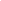 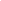 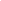 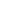 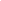 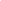 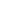 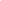 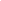 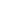 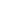 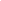 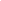 DARBA LAPA „Laika līnija”Laika līnija svarīgākajiem notikumiem Latvijas vēsturē 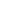 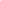 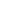 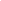 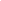 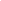 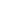 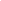 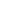 